Freundeskreis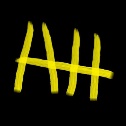 des Atelierhauses LünenBeitrittsantrag für den Freundeskreis (FK) des Atelierhauses Lünen (AH)………………………………………………………………………………………………………………………….……………………………………………………………………………………………………………………………….Vorname, Name, Geb.-Datum, Adresse, Telefonnummern, E-Mail, WebadresseDer Beitrag für eine Mitgliedschaft beträgt ab 5,-- €; für Arbeitslose, Kleinstverdiener, Schüler und Studenten ab 2,-- € im Monat.Mir ist die Mitgliedschaft mtl. ………………… € wert. Eine Mitgliedschaft beinhaltet:möglichst zweimal jährliche Zusammenkünfte mit den Künstlern des AHgemeinsame Aktivitäten mit den Künstlern des AH (z. B. Sommerfest, Neujahrs-empfang)15 % Rabatt beim Kauf von Kunstwerken der AH-Künstler40 % Rabatt beim Mieten von Räumlichkeiten für Ausstellungen, Feiern und Vorzugsrecht beim Mieten von Atelierräumen im AHVorkaufsrecht beim Kauf von Eintrittskarten für Veranstaltungen des AHInfos über Aktivitäten im AH und der AH-Künstler per E-MailEine Jahresgabe der AH-Künstler beim Neujahrsempfang in Form eines Kunst-werksTeilnahme an unserem jährlichen SommerworkshopDie Mitgliedschaft beginnt mit dem 1. des auf den vom AH genehmigten Beitrittsantrag folgenden Monats.Der Austritt ist zum Ende des auf die Austrittserklärung folgenden Monats möglich. Er ist dem AH schriftlich mitzuteilen.…………………………………………………………………………..Ort, Datum, UnterschriftDer Beitrag ist jeweils zum 1. eines jeden Monats, andere Zahlungsweisen, wie halbjährlich bzw. jährlich im Voraus sind möglich, auf das folgende Konto zu überweisen:Roters/Kleine, Spektrum15IBAN DE 9512 0300 0010 5081 6204Verwendungszweck: Name, Monat(e), Stichwort „Freundeskreis“DatenschutzerklärungWir weisen gemäß § 33 Bundesdatenschutzgesetz darauf hin, dass zum Zweck der Mitgliederverwaltung und -betreuung folgende Daten der Mitglieder in automatisierten Dateien gespeichert, verarbeitet und genutzt werden:Namen, Adressen (einschl. E-Mail- und Webadressen), Telefonnummern, Geburts-, Ein- und Austrittsdatum.Ich bin mit der Erhebung, Verarbeitung und Nutzung dieser Daten durch das AH im Wege der elektronischen Datenverarbeitung einverstanden.Weiterhin bin ich damit einverstanden, dass das AH zur Erfüllung seiner Aufgaben sowie der Durchführung jeglicher Art von Veranstaltungen, personenbezogene Daten und Fotos von mir in seinen Medien und speziell auf den Homepages AH und Spektrum15 veröffentlicht und diese ggf. an Print und andere Medien übermittelt.Dieses Einverständnis betrifft insbesondere folgende Veröffentlichungen: Kontaktdaten von Funktionären, Berichte über jegliche Art vereinsinterner und öffentlicher Veranstaltungen.Veröffentlicht werden in dem Rahmen ggf. Fotos, Namen, die Zugehörigkeit zum FK, die Funktion im FK und der Geburtsjahrgang. Mir ist bekannt, dass ich jederzeit gegenüber dem AH der Veröffentlichung von Einzelfotos und persönlichen Daten widersprechen kann. In diesem Fall wird die Übermittlung/ Veröffentlichung unverzüglich für die Zukunft eingestellt. Etwa bereits auf den Homepages  veröffentlichte Fotos und Daten werden dann unverzüglich entfernt.Mir ist bekannt, dass dem Beitrittsantrag ohne dieses Einverständnis nicht stattgegeben werden kann.…………………………………………………………………………..Ort, Datum, UnterschriftDer Antrag wurde zum ……………………… angenommen.wird vom AH ausgefüllt